ОтзывО выпускной квалификационной работе магистранта 2 курса Кушавиной Дианы Андреевны«Сочетания русских согласных на стыке знаменательных слов в речи китайских студентов»Работа Д.А. Кушавиной посвящена изучению коартикуляционных процессов в сочетаниях русских согласных на стыке знаменательных слов в речи китайских студентов при изучении русского языка, т.е. в условиях действия фонетической интерференции.Обращение к избранной теме исследования связано как с недостаточной изученностью этого вопроса, так и необходимостью привлечения полученных результатов исследования в практической работе по обучению русскому языку китайских учащихся и не только. Работа выполнена самостоятельно. Следует отметить, что материал исследования – три, подчеркнём, самостоятельно составленные автором работы текста –   позволил выявить не только трёх-, но и четырёх,- пяти-, шести- и даже семикомпонентные сочетания согласных. Процедура отбора лексических единиц и составление из них словосочетаний и текста свидетельствуют о творческом, лингвистически грамотном подходе автора к разработке текстовой основы своего исследования и интересе к нему. Работа иллюстрирована осциллограммами, спектрограммами, схемами и таблицами, приведены статистические данные полученных результатов.Процедура исследования включала: чтение вслух китайскими учащимися предложенных текстов; слуховой фонетический анализ автором работы полученных электронных записей, их транскрибирование и лингвистическую интерпретацию; статистическую обработку полученных данных.Вместе с тем, работа Д.А.Кушавиной имеет ряд досадных недочётов:теоретическая основа работы представлена поверхностно и противоречиво: автор опирается в одних случаях на концепцию Московской фонологической школы, в других же – на Щербовскую школу;нет чёткости в понимании используемых терминов (интерференция, межъязыковая интерференция, внутриязыковая интерференция);много лишней информации, не относящейся к теме исследования;в главе 1 преобладает реферативный стиль изложения; в главе 2 иллюстративный материал (спектрограммы и осциллограммы) не информативны, т.к.  в них отсутствует разметка текста; не указано, какой программой пользовался автор для спектрального и осциллографического анализа; при анализе речи испытуемых автор опирается на осциллограммы, оставляя без внимания представленные на рисунках спектрограммы;не указан электронный носитель, при помощи которого осуществлялась запись речи испытуемых;выводы по исследовательской главе не убедительны;заключение не соответствует жанру;имеются опечатки.Тем не менее ВКР Кушавиной Д.А. заслуживает положительной оценки.04 июня 2022г.                   Научн ый руководитель проф. Н.А.Любимова  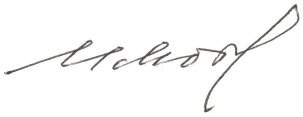 